Меню[Дата][Назва заходу]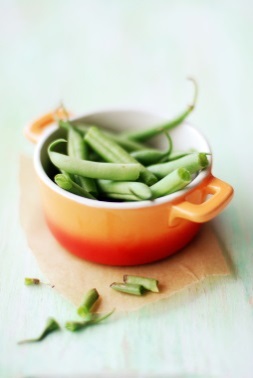 [Назва страви в меню 1][Опис страви меню. Тут ви можете представити свою страву. Сміливіше! Адже вона така смачна!]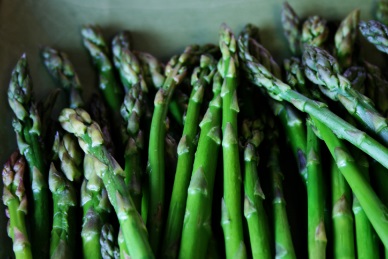 [Назва страви в меню 2][Щоб замінити текст покажчика місця заповнення (наприклад, цей), виберіть його й почніть вводити. Не додавайте пробілів праворуч або ліворуч від виділених символів.]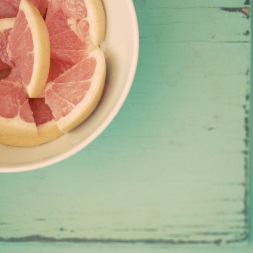 [Назва страви в меню 3][Опис страви меню.]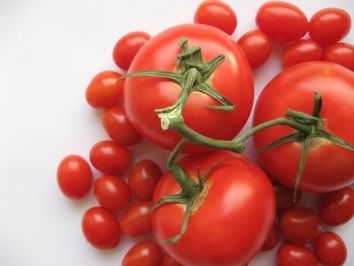 [Назва страви в меню 4][Опис страви меню.]